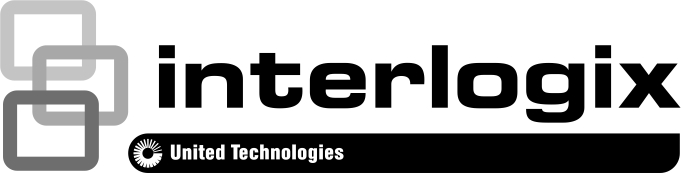 TVE-120 H.265 IP Encoder A&E Specifications, Division 28 00 00 Electronic Safety and Security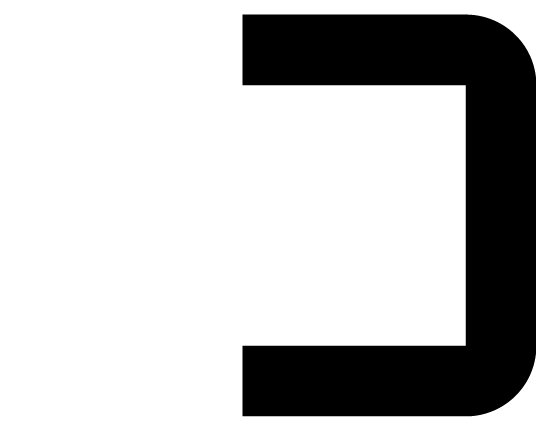 Legend:Spec/data varies according to individual model number.Delete the section above and remove all highlighting before finalizing the spec.P/N 107XXXX-EN • REV A • ISS 29MAY19This A&E Specification conforms to CSI MasterFormat 2016 guidelines.28 05 00 Common Work Results for Electronic Safety and Security28 05 33 Safety and Security Network Communications Equipment28 05 33.19 Security Data Communications Media ConvertersThe TVE-120 shall support the encoding of all images with a digital watermark. The verification of watermarked images shall reside solely with the manufacturer.The TVE-120 shall include, but not be limited to, the following:TVE-120 shall provide analog connections for the purpose of allowing users to integrate analog cameras products.TVE-120 shall provide one channel of analog video encoding.TVE-120 shall provide one audio channel.TVE-120 shall provide dual streams.TVE-120 shall incorporate Triplex functionality for simultaneous viewing, playback and recording (by web browser).TVE-120 shall include search capabilities by web browser:TimeDateCameraTVE-120 shall provide a frame rate of 30 frames per second @ 60 Hz (25 frames per second @ 50 Hz) at the resolution of 1080p/720p/WD1/4CIF/VGA/CIF, a frame rate of 12 frames per second at the resolution of 5MP, a frame rate of 15 frames per second at the resolution of 4MP, a frame rate of 18 frames per second at the resolution of 3MP.TVE-120 shall be user configured via Ethernet with a personal computer running included, and a current version of the Internet Explorer web browser, Firefox, Chrome and Safari.TVE-120 shall have an integrated web client interface to configure, upgrade, and view the following information:View live and recorded videoView logs of systemConfigure system settings, which include network settings, network HDD settings and alarm settingsConfigure camera settings and user settingsView the system informationAccess to menus shall be set by user account privileges.Operator accounts shall grant access to remote view logs/status, bi-directional audio, live view, PTZ control, and playback.Guest accounts shall grant access to remote view logs/status and playback.Admin accounts shall grant access to all menus.Configurable options shall include:Local ConfigurationVideo SearchCamerasDateTimeDisplayTime/DatePlayback Time/DateCamera TitlesText OverlayUsersAdd UserEdit UserCamerasCamera Recording SettingsCamera OSDImage AdjustmentMotion DetectionPrivacy MaskCamera Tamper Text OverlayPTZ SetupVideo LossAlarmsSystem NotificationHDD FullHDD ErrorNetwork DisconnectedDuplicate IP Address FoundInvalid LoginRecord/Capture ExceptionAlarm Inputs/OutputsAlarm InputsAlarm OutputsIP SettingsTCP/IPDDNSEmailSNMPPortFTPNetwork StoragePPPOEQoSNTPUPnPHTTPSIP Address Filter802.1xRS-485TVE-120 shall have one LED on the panel to indicate status.PowerThe LED lights up red when the device is working.The LED is not lit when the device is powered down.The digital encoder shall have the following operational features:StreamingEach TVE-120 shall support Video Streaming, which is the process that the recorder uses to listen on a specific UDP/TCP port and respond to control messages issued through web client software or third-party compatible VMS software.TVE-120 shall support multicasting to deliver source traffic to multiple receivers using the least amount of network bandwidth.TVE-120 shall be able to display and record streamed video using TCP or UDP protocols.TVE-120 shall support CGI, PSIA and ONVIF protocols.RecordingTVE-120 shall record video on multiple network hard drives. Two network hard disk drive options shall be available:NASIP SANTVE-120 shall support the following user programmable record speeds:30/25 fps22 fps20 fps18 fps16 fps15 fps12 fps10fps8 fps6 fps4 fps2 fps1 fpsTVE-120 shall support the following bit rate: 32 kbps to 8192 kbpsTVE-120 shall be able to continue recording without disruption when the user adjusts the normal record speed.The user shall be able to play back videos smoothly at normal or fast speeds and in forward mode, without distortion.TVE-120 shall include a Search Interface feature that allows the user to search the network hard disk for recorded videos. TVE-120 shall use H.265 video compression to achieve extremely high video compression per megabyte on the hard disk.Image quality shall be user-selectable when the bit rate type is variable, on a scale of 1 through 6.Resolution shall be user-selectable as 5 MP/4 MP/3 MP/1080p/720p/WD1/4CIF/VGA/CIF.ConnectionsTVE-120 shall include the following connectors:Accessory I/O portsRS-485 (1), half-duplexAlarm input (1)Form C alarm relay (1)Composite video in: 1-ch, BNC connector (1.0 Vp-p, 75 Ω) (PAL / NTSC adaptive)Audio In: 1-ch (2.0 Vp-p, 1 kΩ)Audio Out: 1-ch (Linear, 1 kΩ)Network Port: 1, RJ45 10 M / 100 M adaptive Ethernet portEthernet communicationsTVE-120 shall support LAN/WAN Ethernet access.TVE-120 shall support 10/100 Base T networks. TVE-120 shall support Dynamic IP Addressing (DHCP).TVE-120 shall support Dynamic Domain Name Server (DDNS).28 05 45 Systems Integration and Interconnection Requirements28 05 45.11 MechanicalMechanicalDimensions: 162.5 × 114 × 47.5 mm (6.4 × 4.5 × 1.9 in.)Weight: 1.5 kg (3.3lb.)28 05 45.13 ElectricalElectricalPower supply: 12 VDC, PoE (802.3af)28 05 45.15 InformationEnvironmentalOperating temperature range: -10 to +55°C (14 to 131°F)Relative humidity: 10 to 90%ComplianceFCCCEULREACHRoHSWEEE28 05 53 Identification for Electronic Safety and SecurityThe TVE-120 1-channel digital video encoder shall work with up to one conventional analog camera to encode and transmit video over a network.The TVE-120 shall be as manufactured by Interlogix.Contacting SupportWeb site:www.interlogix.com/supportNorth America:1-855-286-8889techsupport@interlogix.comLatin America:+1 561-998-6114latam@interlogix.comEMEA:See specific country listings at:https://firesecurityproducts.com/en/contactAustralia/New Zealandhttp://www.utcfs.com.ausecurity.tech.support@interlogix.com.au